ОСНОВНО УЧИЛИЩЕ "ИВАН ВАЗОВ", ГР. ХАРМАНЛИ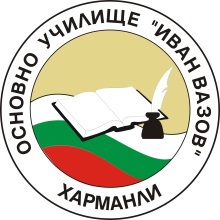 ул. "Св. Климент Охридски" №14, тел./факс: 0373/820 43 и тел. 0373/824 92
www.ivanvazov.net    e-mail: info-2603007@edu.mon.bgВх. № …………… / ……………  ДО ДИРЕКТОРАНА ОУ „Иван Вазов“гр.  ХарманлиЗ А Я В Л Е Н И Еот …………………………….…………………………………………………………………родител на …………………………………………………………………………………….,ученик в …… клас за учебната …… /…… г. адрес и тел. за контакт: …………………………………………………………….......................................................................................................................................................................Относно: Отсъствия по уважителни причини до 7 дни за учебната годинаУВАЖАЕМИ ГОСПОДИН / ГОСПОЖО ДИРЕКТОР,Моля да разрешите отсъствието на сина /дъщеря/ ми ………………………….................................................................................................................................................., ученик/чка/ в ……  клас за уч. …………………  г. на …………………  /считано от …………………  до ………………… / по реда на чл. 62, ал.1, т.4 от Наредбата за приобщаващото образование и чл…., ал…., т. … от Правилника за дейността на училището. Отсъствията се налагат поради …………………………………………………....................................................................................................................................................(вписват се  подробно причините, които налагат отсъствието)           Надявам се изложените причини да бъдат счетени за основателни и отсъствието да бъде разрешено. В случай на отказ моля да бъда уведомен/а своевременно. С уважение, Подпис: …………………………Дата..............................................Становище на класния ръководител: (реквизитът се включва при преценка за целесъобразност)        До момента по реда на чл. 62, ал.1, т.4 от Наредбата за приобщаващото образование и чл…., ал…., т. … от Правилника за дейността на училището ученикът/чката е ползвал … дни.        Смятам изложените причини за ………………………………….                                                               (уважителни/ неуважителни)      Остава да ползва … дни по този ред.           КЛАСЕН РЪКОВОДИТЕЛ: .........................................(име и фамилия, подпис)